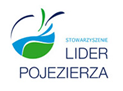 PROJEKTUCHWAŁY XIX/05/2015Walnego Zebrania CzłonkówStowarzyszenia „Lider Pojezierza”z dnia 12 czerwca 2015 r.w sprawie: udzielenia Członkom Zarządu Stowarzyszenia „Lider Pojezierza” absolutoriumNa podstawie § 19 ust. 7 pkt 14 Statutu Stowarzyszenia uchwala się, co następuje:§ 1Udziela się absolutorium za rok 2014 Członkom Zarządu Stowarzyszenia  „Lider Pojezierza” w osobach:- Adam Andriaszkiewicz,- Magdalena Baczyńska-Warżała,- Ireneusz Kostka,- Krzysztof  Wiklak,- Małgorzata Kopyłowska,- Krzysztof Szabatowski,- Wojciech Czepułkowski.§ 2Uchwała wchodzi w życie z dniem podjęcia.Sekretarz Zebrania                                                                         Przewodniczący Zebrania…………………………..                                                                              ……………………………….